Application for financial aid from the emergency fund of the diocese of Fulda 
						to be filled out by KHG FuldaPersonal information 					application number: Last name:First name:Birth name: Date of birth:Nationality:Marital status:Number and age of children:Street, house number:Postal code and location:Phone number: E-Mail address:IBAN: Credit institution: 	Subject of study: Semester:Expected date of graduation: Information about the financial situation Income (monthly)							      Total income: ___Through work: Through family support:Other: Expenses (monthly):						      Total expenses: ____For rent:For health insurance:For tuition fees (per month):For groceries:For ride costs:Other:Have you already received financial aid from another institution (e.g. ESG Fulda, AStA) this month?Yes, from _________________________________________________NoIf you have already received financial aid from another institution this semester, KHG Fulda cannot accept your application. What caused your current emergeny?I apply for support in the amount of _______ €.I assure that all the information in this application is correct. I know that my application cannot be accepted in case of missing information and that untrue information will lead to the rejection of my application.I agree with forwarding my personal information to ESG Fulda in order to verify my data. ___________________________			_________________________Place and date					signature Copiesidentity cardcertificate of studytranscript of recordsstatement of accountrental contractCV in tabular form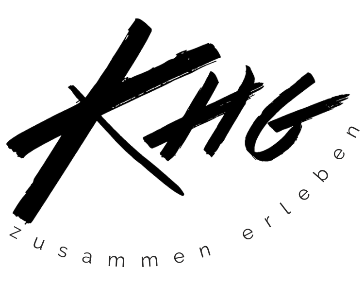 Katholische Hochschulgemeinde FuldaLiobastraße 236037 FuldaTelefon: 0151 64754008E-Mail: info@khg-fulda.dewww.khg-fulda.de